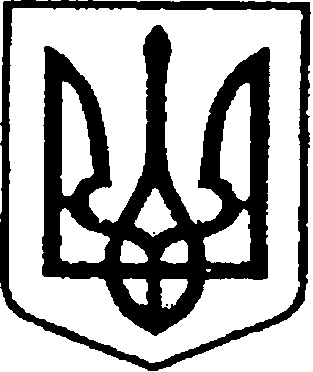                                                 УКРАЇНА                            ЧЕРНІГІВСЬКА ОБЛАСТЬН І Ж И Н С Ь К А    М І С Ь К А    Р А Д А51 сесія VII скликанняР І Ш Е Н Н Явід 30 січня 2019 року                         м. Ніжин	                         № 3-51/2019Відповідно до статей 25, 26, 42, 50,59, 60, 73 Закону України «Про місцеве самоврядування в Україні», Регламенту Ніжинської міської ради Чернігівської області, затвердженого рішенням Ніжинської міської ради від 24 листопада 2015 року № 1-2/2015 (зі змінами), рішення Ніжинської міської ради від 03 травня 2017 року  № 49-23/2017 «Про затвердження Положення про порядок закріплення майна, що є комунальною власністю територіальної громади міста Ніжина, за підприємствами, установами,  організаціями на правах господарського відання або оперативного управління та типових договорів», враховуючи лист від комунального  підприємства «Виробниче управління комунального господарства»  від 23 листопада 2018 року             № 1-3/1170, міська рада вирішила:1. Закріпити за комунальним  підприємством «Виробниче управління комунального господарства» на праві господарського відання майно, а саме:- нежитлову будівлю «сміттєприймальний пункт» загальною площею 207,3 кв.м., розміщену за адресою: м. Ніжин, вул. Об`їжджа, 120а;- нежитлову будівлю «сміттєприймальний пункт» загальною площею 48,6 кв.м., розміщену за адресою: м. Ніжин, вул. Шевченка,16б;- нежитлову будівлю «сміттєприймальний пункт» загальною площею 97,2 кв.м., розміщену за адресою: м. Ніжин, вул. Покровська, 11а;- нежитлову будівлю «сміттєприймальний пункт» загальною площею 33,0 кв.м., розміщену за адресою: м. Ніжин, вул. Шевченка, 124в.2. Комунальному  підприємству «Виробниче управління комунального господарства» здійснити заходи щодо реєстрації права господарського відання відповідно до чинного законодавства у місячний термін з моменту підписання акту прийому-передачі.3.  Міському голові  підписати договір про закріплення майна, що перебуває у комунальній власності територіальної громади міста Ніжина Чернігівської області на праві господарського відання між власником та користувачем.4. Начальнику відділу з управління та приватизації комунального майна виконавчого комітету Ніжинської міської ради (Міщенко Н.І.), забезпечити оприлюднення даного рішення на офіційному сайті Ніжинської міської ради протягом п’яти робочих днів після його прийняття.  5. Організацію виконання даного рішення покласти на першого заступника міського голови з питань діяльності виконавчих органів ради Олійника Г. М., начальника відділу з управління та приватизації комунального майна Міщенко Н.І., начальника комунального підприємства «Виробниче управління комунального господарства» Кормана В.А.6. Контроль за виконанням даного рішення покласти на постійну депутатську комісію з майнових та житлово-комунальних питань, транспорту, зв’язку та охорони навколишнього середовища  (голова комісії –      Онокало І.А.).     Секретар міської ради						В.В. СалогубПро  закріплення нерухомого майна на праві господарського віданняВізують:Начальник відділу з управління та приватизації комунального майна                            Н.І. МіщенкоПерший заступник міського голови з питань діяльності виконавчих органів ради                            Г. М. ОлійникСекретар Ніжинської міської ради                            В. В. СалогубНачальник відділу юридично-кадрового забезпечення апарату виконавчого комітету Ніжинської міської ради                            В. О. ЛегаГолова постійної депутатської комісії міської ради з майнових та житлово-комунальних питань, транспорту, зв’язку та охорони навколишнього середовища                           І.А. ОнокалоГолова постійної депутатської комісії міської ради з питань регламенту, депутатської діяльності та етики, законності, правопорядку, антикорупційної політики, свободи слова та зв’язків з громадськістю                           О. В. Щербак